Bedeutende Jahrestagung mit über 100 Kinderärztinnen und -ärzten an Hochschule Hamm-Lippstadt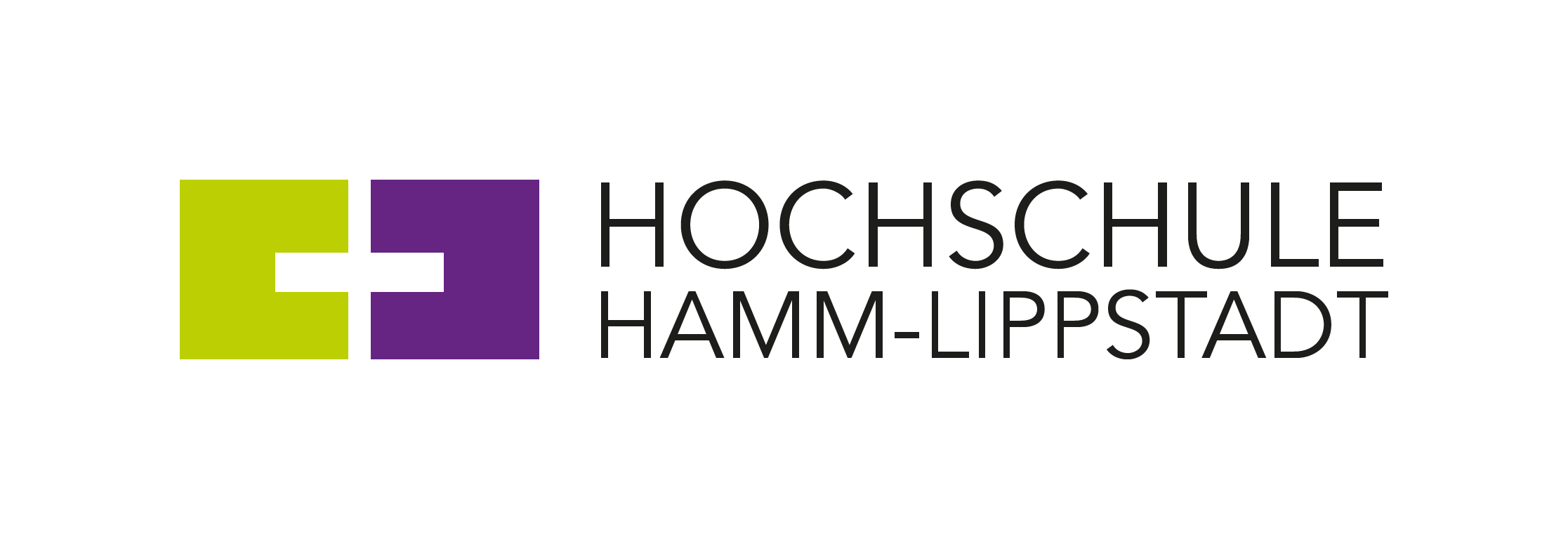 Vom 9. bis 10. November 2018 findet die 25. Jahrestagung der Westdeutschen Arbeitsgemeinschaft für Pädiatrische Pneumologie und Allergologie e.V. (WAPPA) auf dem Campus Hamm der Hochschule Hamm-Lippstadt statt. Mit rund 200 Teilnehmenden ist die Jahrestagung der WAPPA eine der wichtigsten Veranstaltungen für Kinderärzte und medizinische Fachkräfte in Deutschland. Bereits zum zweiten Mal leitet Prof. Dr. med. Wolfgang Kamin, Klinikdirektor und Chefarzt der Kinderheilkunde am Ev. Krankenhaus Hamm und Professor an der HSHL, die Veranstaltung.Zu den Kongressthemen gehören Erkrankungen und Therapieoptionen der Lunge, Unverträglichkeiten und Milchallergien sowie Fallvorstellungen aus den Gebieten Haut, Pneumologie und Allergologie. Namhafte Expertinnen und Experten tauschen ihre Kenntnisse mit den niedergelassenen Kolleginnen und Kollegen aus, wobei der Fokus auf der praktischen Arbeit liegt. Auch Ärztinnen und Ärzte aus dem benachbarten Ausland reisen für den fachlichen Austausch nach Hamm. Prof. Kamin ist seit mehr als zwanzig Jahren im Vorstand der WAPPA tätig.Zum ersten Mal findet die Tagung in den Räumlichkeiten der Hochschule Hamm-Lippstadt statt. An der heimischen Hochschule ist Prof. Kamin Inhaber der Professur „Biomedizinische Technologie“ und in der Lehre tätig. Das Ev. Krankenhaus Hamm, dessen Klinikdirektor und Chefarzt der Kinderheilkunde Prof. Kamin ist, bietet seit vielen Jahren einen überregionalen Schwerpunkt in der Behandlung von Lungen- und allergischen Erkrankungen für Kinder und Jugendliche. Perspektivisch ist hier ein Lungenzentrum in Planung, welches auch Erwachsene diagnostisch und therapeutisch versorgt. Seit dem Wintersemester 2017/18 besteht die Vereinbarung einer engen Zusammenarbeit zwischen dem Ev. Krankenhaus Hamm und der Hochschule Hamm-Lippstadt zur Gewinnung regionaler Fach- und Führungskräfte.Weitere Informationen:•	www.wappaev.de Über die Hochschule Hamm-Lippstadt:Seit 2009 bietet die staatliche Hochschule Hamm-Lippstadt ein innovatives Studienangebot mit Fokus auf Ingenieurwissenschaften, Naturwissenschaften, Informatik und Wirtschaft. Aktuell sind rund 6200 Studierende in 14 Bachelor- sowie zehn Masterstudiengängen eingeschrieben. An den Standorten in Hamm und Lippstadt verfügt die Hochschule über modernste Gebäude mit rund 15.000 Quadratmetern Laborflächen. Gemeinsam legt das Team mit Präsident Prof. Dr. Klaus Zeppenfeld und Kanzler Karl-Heinz Sandknop den Fokus auf interdisziplinäre Ausrichtung, Marktorientierung, hohen Praxisbezug und zukunftsorientierte Forschung.www.hshl.de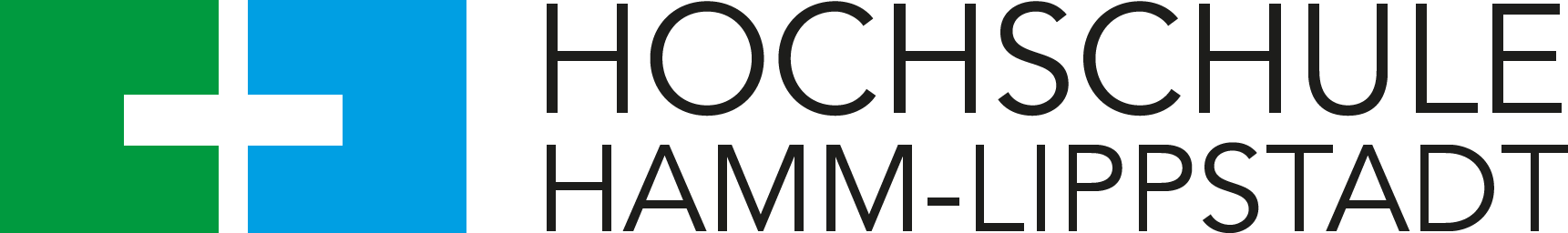 